September 29, 20224:00-4:30 pm CTMEETING AGENDAWelcome/Roll CallVote on Final Asset MapNext StepsClosing Remarks and Adjournment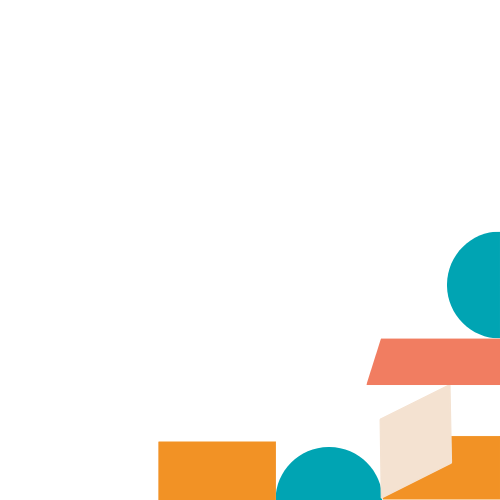 